যশোর বিদ্রোহী সাহিত্য পরিষদের ১৬৫তম কবিতাপাঠ ও আলোচনা সভা অনুষ্ঠিতমুস্তাক মুহাম্মদ, যশোর জেলা প্রতিনিধি: বিদ্রোহী সাহিত্য পরিষদ যশোরের ১৬৫তম কবিতাপাঠ ও আলোচনা সভা যশোর প্রেস ক্লাবে আজ শুক্রবার সকাল ১০টায় অনুষ্ঠিত হয়েছে।সভায় সভাপতিত্ব করেন সংগঠনের সভাপতি অধ্যাপক মো. সামসুজ্জামান। সভায় অন্য অন্যদের মধ্যে উপস্থিত ছিলেন বিশিষ্ঠ কলামিস্ট কবি আমিরুল ইসলাম রন্টু, সংগঠনের প্রতিষ্ঠাতা সভাপতি, কবি  ও গবেষক পদ্মনাভ অধিকারী, সংগঠনের সাধারণ সম্পাদক কবি ও সাংবাদিক নেতা গোলাম মোস্তফা মুন্না, সহ সাধারণ সম্পাদক কবি এড. নুরজাহান আরা নীতি, সহ সভাপতি কবি কাজী রকিবুল ইসলাম, সহ সভাপতি কবি আমির হোসেন মিলন , সদস্য কবি এড. আহাদ আলী লস্কার। কবিতা আলোচনা করেন কবি শাহরিয়ার সোহেল ও কবি শেখ হামিদুল হক এছাড়া যশোরের বিশিষ্ঠ কবি সাহিত্যিকরা উপস্থিত ছিলেন। প্রতি বছরের ন্যায় আগামী ১৩ এপ্রিল বাংলা বর্ষ বিদায় ও বর্ষ বরণ অনুষ্ঠান হবে বলে সভায় সিদ্ধান্ত নেওয়া হয়।প্রতিমাসের প্রথম শুক্রবার কাবিতাপাঠ ও আলোচনা সভা অনুষ্ঠিত হয়।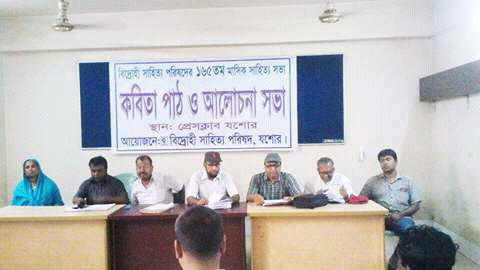 